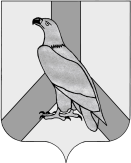 О внесение изменений в приложение № 2 постановления  администрации Дальнереченского городского округа Приморского края от 19.03.2018г. № 196 «О создании, использовании и восполнении резервов финансовых и материальных ресурсов для предупреждения и ликвидации чрезвычайных ситуаций  природного и техногенного характера  на территории  Дальнереченского городского округа» На основании Устава Дальнереченского городского округа, администрация  Дальнереченского городского округа  ПОСТАНОВЛЯЕТ:           1.  Внести в приложение № 2 постановления администрации Дальнереченского городского округа Приморского края от 19.03.2018г. № 196 «О создании, использовании и восполнении резервов финансовых и материальных ресурсов для предупреждения и ликвидации чрезвычайных ситуаций  природного и техногенного характера на территории  Дальнереченского городского округа» следующие изменения:            1.1  Изложить  Номенклатуру и объем резерва материальных ресурсов в новой редакции (прилагается). 2. Настоящее постановление разместить на официальном сайте Дальнереченского городского округа.         3. Контроль за исполнением данного постановления возложить на и.о. заместителя главы администрации Дальнереченского городского округа Н.А. Ахметжанову.И.о. главы Дальнереченского городского округа			                                                 Н.Е. Фесюк                                                 Приложение                                                                             к постановлению администрации                                                                                  Дальнереченского  городского округа                                                                           от 21 декабря 2021г  № 1131                                                                                                                                                               Приложение № 2                                                                                    Утверждена                                                                            постановлением   администрации                                                                                  Дальнереченского  городского округа                                                                          от 21 декабря 2021г  № 1131                                                                            Номенклатура и объём резерва материальных ресурсов                                       АДМИНИСТРАЦИЯ                    ДАЛЬНЕРЕЧЕНСКОГО ГОРОДСКОГО ОКРУГА                                 ПРИМОРСКОГО КРАЯ                                     ПОСТАНОВЛЕНИЕ«21» декабря 2021г.                   г. Дальнереченск                                           № 1131-па№ п/пНаименование материальных средствЕдиница измеренияКоличество Продовольствие (из расчета снабжения на 50 пострадавших и  30 спасателей на  2 суток Продовольствие (из расчета снабжения на 50 пострадавших и  30 спасателей на  2 суток Продовольствие (из расчета снабжения на 50 пострадавших и  30 спасателей на  2 суток Продовольствие (из расчета снабжения на 50 пострадавших и  30 спасателей на  2 суток1Индивидуальный рацион питаниякомпл.1602Мука для выпечки хлеба и хлебобулочных изделий (460гр.),(п)кг107,83Крупыкг144Макаронные изделия кг5,25Детское питание кг56Консервы мясные кг217Консервы рыбные кг13.68Консервы молочныекг32,59Масло растительное л110Масло  животное (50гр.), (п)кг511Солькг812Сахар кг11,713Чайгр320  Вещевое имущество и товары первой необходимости  Вещевое имущество и товары первой необходимости  Вещевое имущество и товары первой необходимости  Вещевое имущество и товары первой необходимости14Палаткишт615Кровати раскладные или сборные, спальные мешки  к-т8016Одеялашт8017Спальные мешкишт8018Матрацышт8019Подушкишт8020Постельные принадлежности  (наволочка, простыни, полотенца)к-т8021Печишт622Тепловые пушкишт623Электростанциишт324Одежда теплая к-т8025Обувь резиноваяпар3026Обувь утепленнаяпар5027Рукавицы брезентовыепар3028Мешки бумажныешт8029Комплект посуды металлическая (миска глубокая, ложка, вилка, стакан (кружка) / комплект разовой посудык-т8030Рукомойникишт631Мыло и моющие средствакг4632Керосиновые лампышт633Свечишт4034Спичкикоробок2035Пила поперечнаяшт536Фляга металлическая 50л.шт8  Медикаменты и медицинское имущество  Медикаменты и медицинское имущество  Медикаменты и медицинское имущество  Медикаменты и медицинское имущество37Маска медицинскаяшт80038Комбинезон защитный одноразовыйшт8039Средство для дезинфекции рукл1640Инфракрасный термометршт141Медицинские перчаткипар32042Хлоркакг40 Нефтепродукты Нефтепродукты Нефтепродукты Нефтепродукты43Автобензин АИ-92л50044Дизельное топливол        3000 Другие материальные средства Другие материальные средства Другие материальные средства Другие материальные средства45Топор плотницкийшт.546Кирка-мотыгашт.547Лопата совковая с черенкомшт.548Лопата штыковая с черенкомшт.549Бензопилашт.150Электромегафоншт.151Мотопомпа насосная НТХ-301Тшт.1052Пушка тепловая ТВ-15/22СТшт.1053Пушка тепловая Р-3000 Е-Тшт.254Электрогенератор STOLZ GB5500Е (4.0 Квт)шт. 255Электрогенератор LDG12-3 (12.5 Квт)шт.2